REPUBLIKOVÉ FINÁLE AŠSK ČR V MINIFOTBALU ZÁKLADNÍCH ŠKOLSportovní liga ZŠ o Pohár ministra školství, kategorie IV. – dívky a chlapci24. – 25. 5. 2018, Uherské Hradiště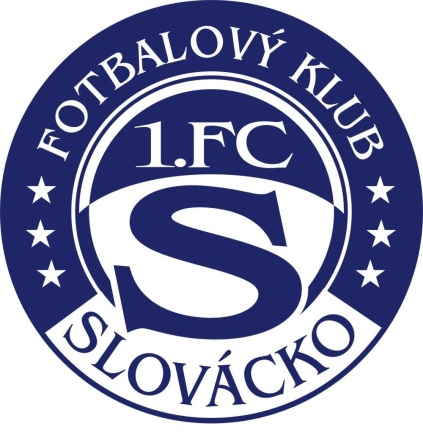 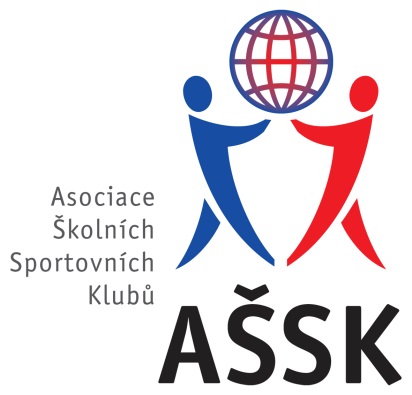 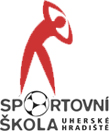 Čtvrtek 24. 5. 2018REPUBLIKOVÉ FINÁLE AŠSK ČR V MINIFOTBALU ZÁKLADNÍCH ŠKOLSportovní liga ZŠ o Pohár ministra školství, kategorie IV. – dívky a chlapci24. – 25. 5. 2018, Uherské HradištěPátek 25. 5. 2018KONEČNÉ POŘADÍ REPUBLIKOVÉHO FINÁLE SLZŠ O POHÁR MINISTRA ŠKOLSTVÍ V MINIFOTBALU, 24. – 25. 5. 2018:Dívky:ZŠ a MŠ PardubiceZŠ Dolní BečvaZŠ Pohůrecká České BudějoviceZŠ Klegova OstravaZŠ Sportovní Uherské HradištěZŠ Eden PrahaChlapci:ZŠ Marjánka PrahaZŠ Máj I České BudějoviceZŠ Sportovní Uherské HradištěZŠ Dělnická KarvináZŠ BoskoviceZŠ VrdyMěstský fotbalový stadion Miroslava ValentyMěstský fotbalový stadion Miroslava ValentyMěstský fotbalový stadion Miroslava ValentyMěstský fotbalový stadion Miroslava ValentyMěstský fotbalový stadion Miroslava ValentyMěstský fotbalový stadion Miroslava ValentyMěstský fotbalový stadion Miroslava ValentyČASFÁZEKATEGORIEHŘIŠTĚ 1 – SKUPINA I.HŘIŠTĚ 1 – SKUPINA I.HŘIŠTĚ 2 – SKUPINA II.HŘIŠTĚ 2 – SKUPINA II.14:30-15:15skupinachlapciF – EZŠ Sportovní UH – ZŠ Dělnická Karviná5:0A – DZŠ Marjánka Praha – ZŠ Boskovice5:115:30-16:15skupinachlapciC – FZŠ Vrdy – ZŠ Sportovní UH0:8B – AZŠ Máj I České Budějovice – ZŠ Marjánka Praha0:216:30-17:15skupinachlapciE – CZŠ Dělnická Karviná – ZŠ Vrdy9:1D – BZŠ Boskovice – ZŠ Máj I České Budějovice1:3Městský atletický stadionMěstský atletický stadionMěstský atletický stadionMěstský atletický stadionMěstský atletický stadionMěstský atletický stadionMěstský atletický stadionČASFÁZEKATEGORIEHŘIŠTĚ 3 – SKUPINA III.HŘIŠTĚ 3 – SKUPINA III.HŘIŠTĚ 4 – SKUPINA IV.HŘIŠTĚ 4 – SKUPINA IV.14:30-15:05skupinadívkyF – EZŠ Sportovní UH – ZŠ Klegova Ostrava0:8A – DZŠ Eden Praha – ZŠ Pardubice0:915:20-15:55skupinadívkyC – FZŠ Dolní Bečva – ZŠ Sportovní UH5:0B – AZŠ Pohůrecká České Budějovice – ZŠ Eden Praha2:016:10-16:45skupinadívkyE – CZŠ Klegova Ostrava – ZŠ Dolní Bečva0:2D – BZŠ Pardubice – ZŠ Pohůrecká České Budějovice5:0Městský fotbalový stadion Miroslava ValentyMěstský fotbalový stadion Miroslava ValentyMěstský fotbalový stadion Miroslava ValentyMěstský fotbalový stadion Miroslava ValentyMěstský fotbalový stadion Miroslava ValentyMěstský fotbalový stadion Miroslava ValentyMěstský fotbalový stadion Miroslava ValentyMěstský fotbalový stadion Miroslava ValentyMěstský fotbalový stadion Miroslava ValentyČASFÁZEKATEGORIEHŘIŠTĚ 1HŘIŠTĚ 1FÁZEKATEGORIEHŘIŠTĚ 2HŘIŠTĚ 28:30-9:15čtvrtfinálechlapci2. I. – 3. II. (Č1)ZŠ Máj I ČB – ZŠ Vrdy9:1čtvrtfinálechlapci3. I. – 2. II. (Č2)ZŠ Boskovice – ZŠ Karviná2:79:45-10:30semifinálechlapciI. – vítěz Č2 (S1) ZŠ Marjánka – ZŠ Karviná6:2semifinálechlapciII. – vítěz Č1 (S2) ZŠ Sportovní – ZŠ Máj I ČB0:1 np.11:00-11:35fináledívkyvítěz S3 – vítěz S4ZŠ Pardubice – ZŠ Dolní Bečva4:0o 3. místodívkyporažený S3 – poražený S4ZŠ Ostrava – ZŠ Pohůrecká ČB2:3 np.12:00-12:45finálechlapcivítěz S1 – vítěz S2ZŠ Marjánka – ZŠ Máj I ČB8:1o 3. místochlapciporažený S1 – poražený S2ZŠ Karviná – ZŠ Sportovní3:6Městský atletický stadionMěstský atletický stadionMěstský atletický stadionMěstský atletický stadionMěstský atletický stadionMěstský atletický stadionMěstský atletický stadionMěstský atletický stadionMěstský atletický stadionČASFÁZEKATEGORIEHŘIŠTĚ 3HŘIŠTĚ 3FÁZEKATEGORIEHŘIŠTĚ 4HŘIŠTĚ 48:30-9:05čtvrtfináledívky2. III. – 3. IV. (Č3)ZŠ Pohůrecká ČB – ZŠ Sportovní1:0čtvrtfináledívky3. III. – 2. IV. (Č4)ZŠ Eden Praha – ZŠ Ostrava0:59:30-10:05semifináledívkyIII. – vítěz Č4 (S3) ZŠ Pardubice – ZŠ Ostrava9:1semifináledívkyIV. – vítěz Č3 (S4) ZŠ Dolní Bečva – ZŠ Pohůrecká ČB1:010:15-11:00o 5. místochlapciporažený Č1 – poražený Č2ZŠ Vrdy – ZŠ Boskovice0:3o 5. místodívkyporažený Č3 – poražený Č4ZŠ Sportovní – ZŠ Eden Praha1:0